Литературный марафон «Читаем, рисуем, разгадываем» 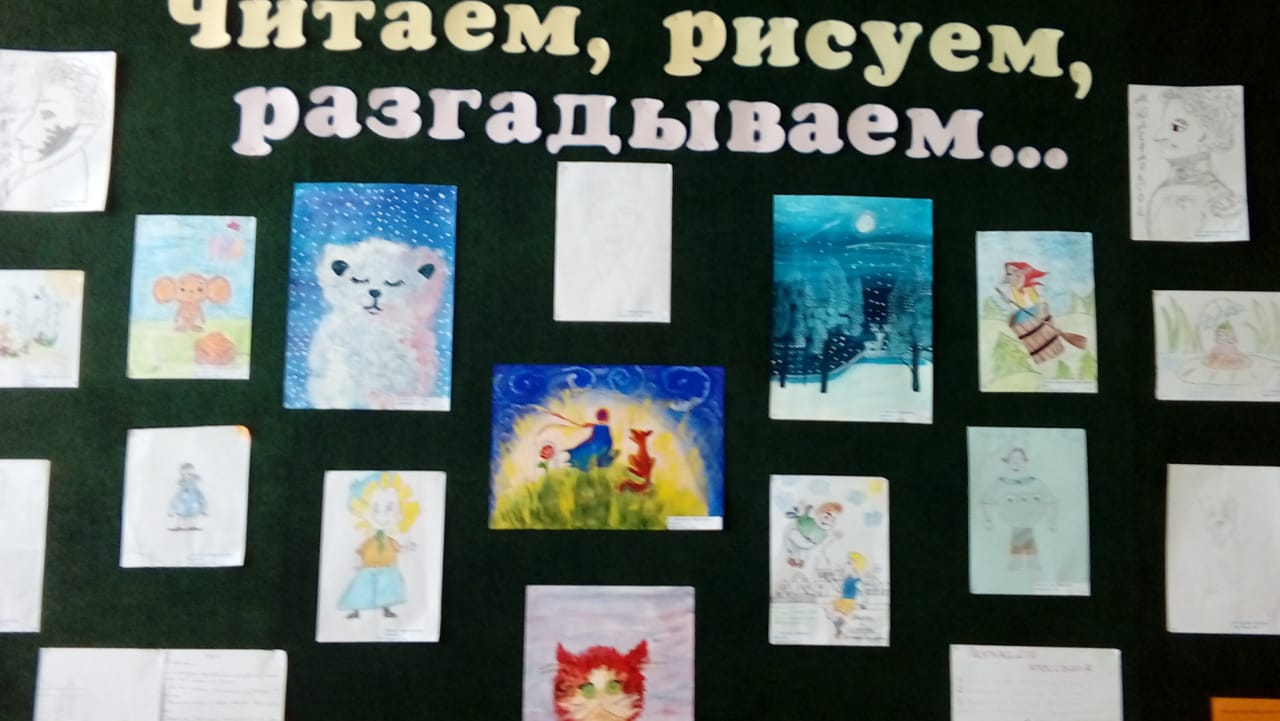 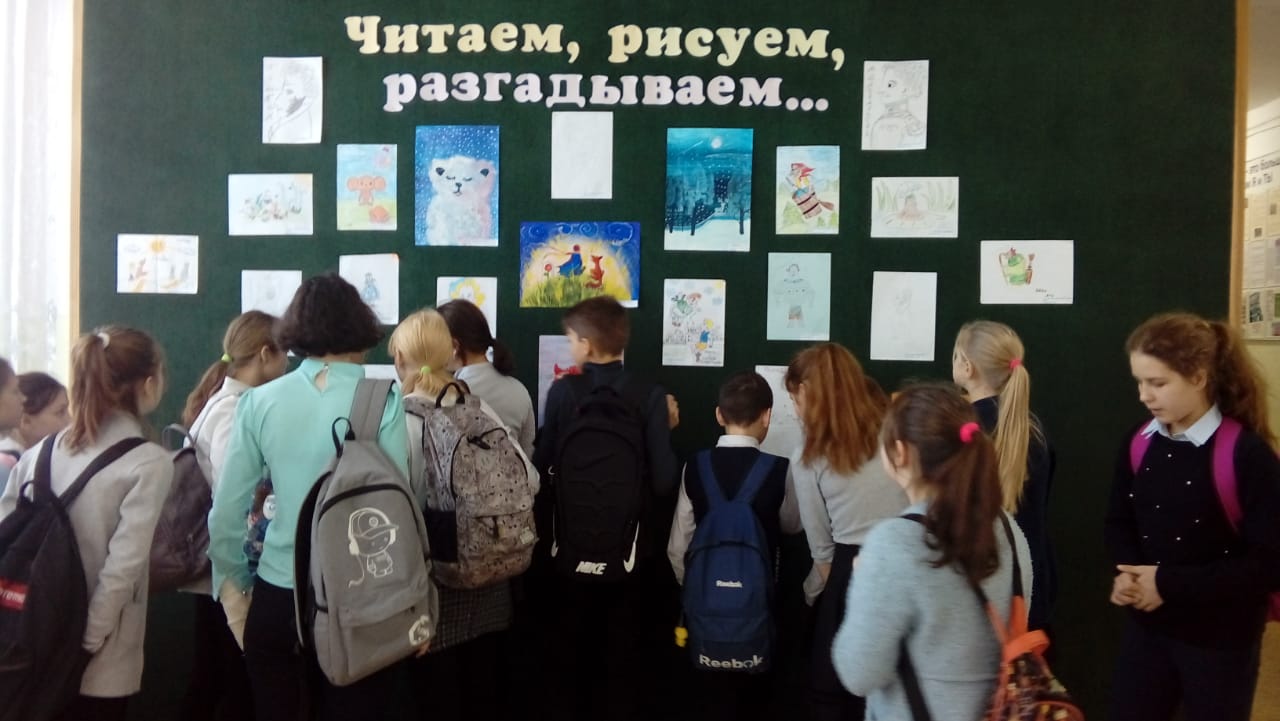 Волонтерская акция «Старшие – младшим: читаем вместе» 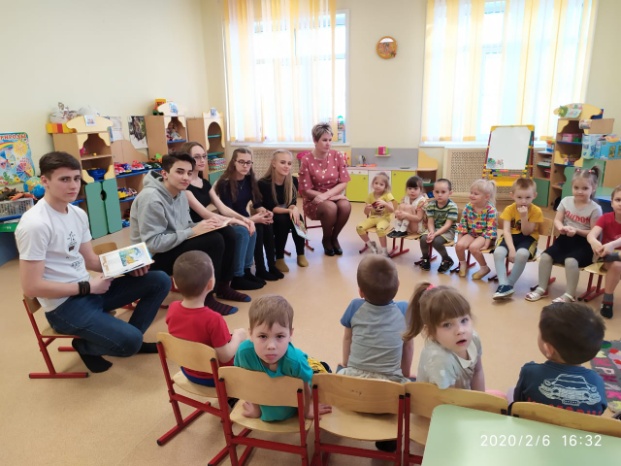 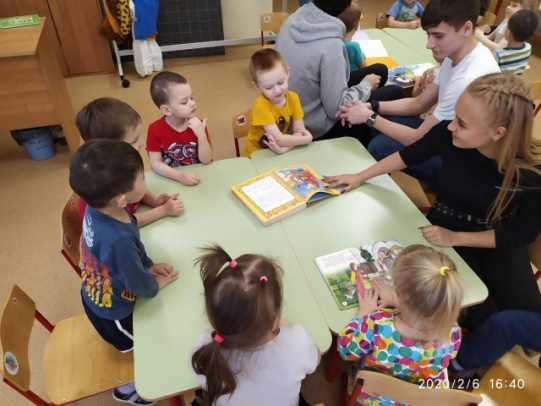 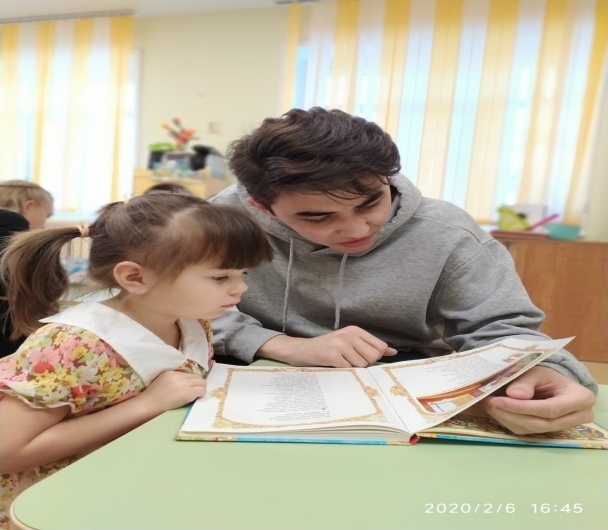 